P E N G U M U M A N  P E N Y E D I ANomor : 2840/Un.03/KS.01.7/08/2022Tentang :Pengadaan Konsumsi (Kudapan) Sosialisasi Akademik dan Kemahasiswaan bagi Wali Mahasiswa Baru UIN Maulana Malik Ibrahim Malang Tahun Anggaran 2022Diberitahukan bahwa untuk memenuhi kebutuhan Pengadaan Konsumsi (Kudapan) Sosialisasi Akademik dan Kemahasiswaan bagi Wali Mahasiswa Baru UIN Maulana Malik Ibrahim Malang Tahun Anggaran 2022, maka Pejabat Pengadaan Barang/Jasa BAAKK, BAUPK, FITK, F.Humaniora, PMU dan PTIPD setelah melakukan berbagai tahapan Pemilihan penyedia dalam Pengadaan langsung tersebut, memberitahukan bahwa :Pekerjaan	: Pengadaan Konsumsi (Kudapan) Sosialisasi Akademik dan Kemahasiswaan bagi Wali Mahasiswa Baru UIN Maulana Malik Ibrahim Malang.Sumber Dana 	: DIPA Universitas Islam Negeri Maulana Malik Ibrahim Malang Tahun  Anggaran 2022, tanggal 17 November 2021 Nomor DIPA-025.04.2.423812/2022HPS	: Rp. 23.400.000,00 (Dua Puluh Tiga Juta Empat Ratus Ribu Rupiah)Penyedia 	:  CV. Quinn SusanAlamat 	:	Perum Candirenggo Asri Blok H.3 Rt. 03, Rw. 15, Kel. Candirenggo, Kec. Singosari, Kab. Malang 65153NPWP	:  31.180.273.0-657.000Tanggal Penawaran 	:  08 Agustus 2022Harga Penawaran	: Rp. 22.100.000,00 (Dua Puluh Dua Juta Seratus Ribu Rupiah) Harga Negosiasi 	: Rp. 22.100.000,00 (Dua Puluh Dua Juta Seratus Ribu Rupiah)Pelaksanaan Pekerjaan 	: 1 (satu) hari kalender sesuai Surat Perintah Kerja (SPK)Demikian, atas perhatiannya diucapkan terima kasih.Malang, 12 Agustus 2022Pejabat Pengadaan Barang/JasattdEka Arief SantosoNIP 198401112009011006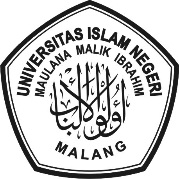 KEMENTERIAN AGAMA REPUBLIK INDONESIAUNIVERSITAS ISLAM NEGERI MAULANA MALIK IBRAHIM MALANGJl. Gajayana No. 50 Telp. (0341) 551354, Fax. 572533 Malang Website: www.uin-malang.ac.id